Учебный план МОУ "Ницинская ООШ" начального общего образования 2020-2021уч.г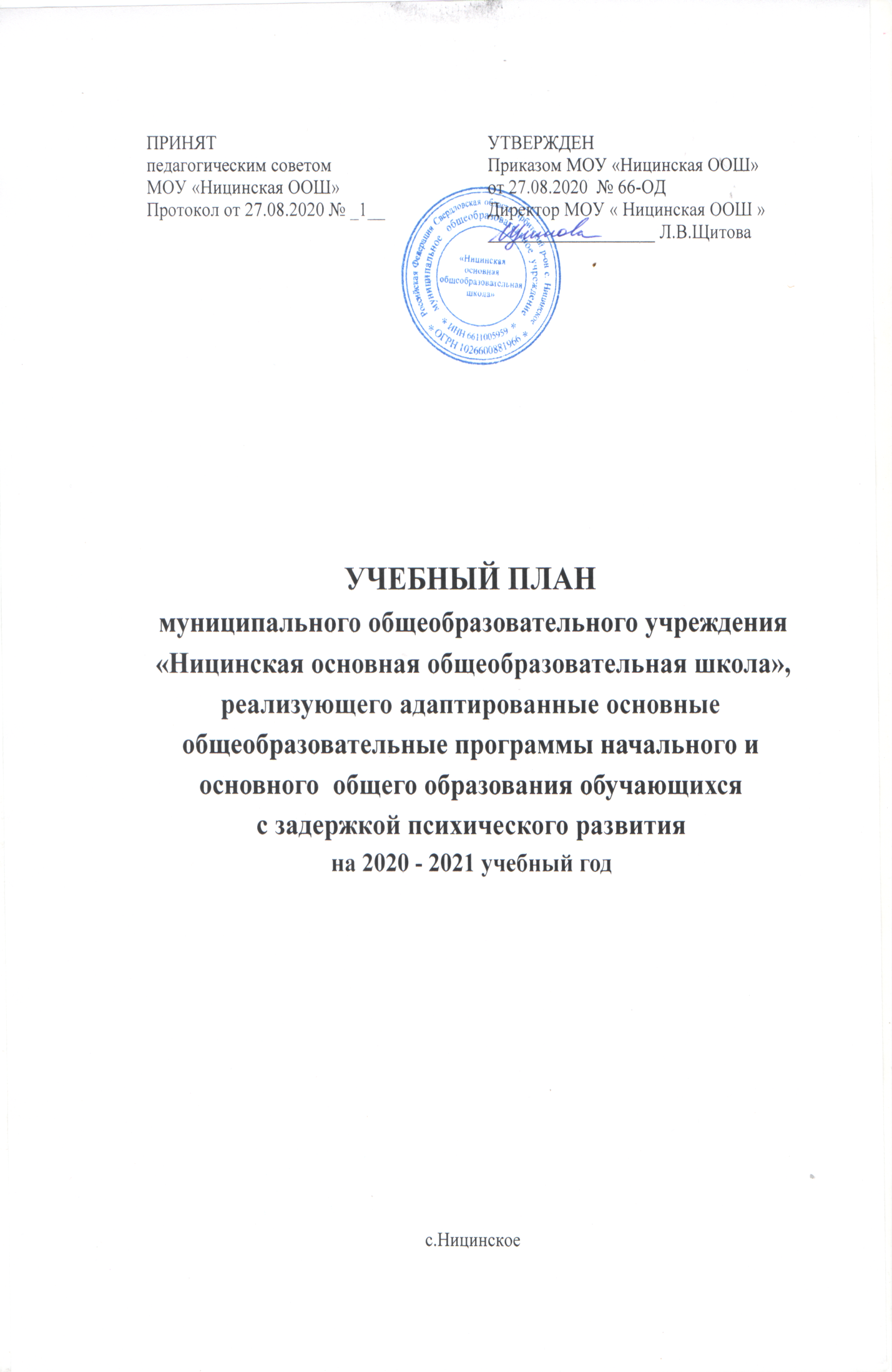 *Коррекционные занятия проводятся по 15-20 минут и не входят в максимальную нагрузку, так как проводятся по плану специалистов.1 Обучающиеся, приступившие к освоению ООП НОО не ранее 01.09.2019 года, начинают изучать учебный предмет «Родной язык (русский)» с 1 класса, а к изучению учебного предмета «Литературное чтение на родном языке (русском)» приступят в 4 классе. Остальные обучающиеся изучают учебные предметы «Родной язык (русский)» и «Литературное чтение на родном языке (русском)» в 4 классе.2 Учебный предмет «Основы религиозной культуры и светской этики» включает в себя 6 модулей: «Основы православной культуры», «Основы исламской культуры», «Основы буддийской культуры», «Основы иудейской культуры», «Основы мировых религиозных культур», «Основы светской этики». По выбору родителей (законных представителей) учащихся 4 класса в 2020-2021 учебном году изучается модуль «Основы православной культуры». Учебный план  основного общего образования на 2020-2021 уч.год*Коррекционные индивидуальные занятия проводятся по 15-20 минут и не входят в максимальную нагрузку, так как проводятся по плану специалистов.1 Обучающиеся, приступившие к освоению ООП ООО не ранее 01.09.2018 года, начинают изучать учебный предмет «Родной язык (русский)» с 5 класса, а к изучению учебного предмета «Родная литература (русская)» приступят в 9 классе. Остальные обучающиеся изучают учебные предметы «Родной язык (русский)» и «Родная литература (русская)» в 9 классе.2 Обучающиеся, приступившие к освоению ООП ООО не ранее 01.09.2019 года, начинают изучать учебный предмет «Второй иностранный язык (английский)» с 5 класса; обучающиеся, приступившие к освоению ООП ООО ранее 01.09.2019 года, изучают учебный предмет «Второй иностранный язык (английский)» в 9 классе.Формы промежуточной аттестацииПромежуточная аттестация – это установление уровня достижения результатов освоения учебных предметов, курсов, предусмотренных образовательными программами.Для обучающихся 1-го класса промежуточная аттестация проводится на основе комплексной работы в форме словесной объяснительной оценки успешности освоения обучающимися первого года обучения по адаптированной основной образовательной программе обучающихся с ОВЗ МОУ «Ницинская ООШ».Промежуточная аттестация во 2-9 классах проводится на основе результатов четвертных (полугодовых) отметок, и представляет собой среднее арифметическое четвертных (полугодовых) отметок. Округление результата проводится в соответствии с правилами математического округления.Формами промежуточной аттестации является годовое оценивание обучающихся по итогам выведения годовых отметок успеваемости на основе четвертных (полугодовых) отметок успеваемости, выставленных обучающимся в течение учебного года по каждому учебному предмету. Промежуточная аттестация обучающихся 9 класса проводится также в форме итогового собеседования как условие допуска к государственной итоговой аттестации..Предметные областиУчебныепредметыКоличество часов в неделюКоличество часов в неделюКоличество часов в неделюКоличество часов в неделюВсего часовПредметные областиУчебныепредметы1234Всего часовОбязательная частьОбязательная часть1234Всего часовРусский язык и литературное чтениеРусский язык444416Русский язык и литературное чтениеЛитературное чтение444315Родной язык и литературное чтение на родном языкеРодной язык (русский)10,50,5-0,51,5Родной язык и литературное чтение на родном языкеЛитературное чтение на родном языке (русском)1---0,50,5Иностранный языкИностранный язык (немецкий)-2226Математика и информатикаМатематика 444416Обществознание и естествознание (окружающий мир)Окружающий мир22228Основы религиозных культур и светской этикиОсновы религиозных культур и светской этики2---0,50,5ИскусствоМузыка11114ИскусствоИзобразительное искусство11114Технология Технология 11114Физическая культураФизическая культура22228ИтогоИтого19,521,52121,583,5Часть, формируемая участниками образовательных отношенийЧасть, формируемая участниками образовательных отношений1,51,521,56,5Физическая культура (Подвижные игры)Физическая культура (Подвижные игры)11114Чтение. Работа с текстомЧтение. Работа с текстом0,50,510,52Коррекционные занятия *Коррекционные занятия *1111Максимально допустимая недельная нагрузка при 5-дневной учебной неделе    Максимально допустимая недельная нагрузка при 5-дневной учебной неделе    2123232390Предметные областиУчебные предметыКоличество часовв неделюКоличество часовв неделюКоличество часовв неделюКоличество часовв неделюКоличество часовв неделюКоличество часовв неделюКоличество часовв неделюКоличество часовв неделюВсего часовВсего часовПредметные областиУчебные предметы55677889Обязательная частьОбязательная частьОбязательная частьОбязательная частьОбязательная частьОбязательная частьОбязательная частьОбязательная частьОбязательная частьОбязательная частьОбязательная частьОбязательная частьРусский язык и литератураРусский язык556443332121Русский язык и литератураЛитература333222231313Родной язык и родная литератураРодной  язык (русский)10,50,50,50,50,5--0,251,751,75Родной язык и родная литератураРодная литература (русская)10,250,250,25Иностранные языкиИностранный язык (немецкий)333333331515Иностранные языкиВторой иностранный язык (английский)20,50,50,5----0,51,51,5Общественно-научные предметыИстория России. Всеобщая история222222221010Общественно-научные предметыОбществознание 11111144Общественно-научные предметыГеография1112222288Математика и информатикаМатематика5551010Математика и информатикаАлгебра3333399Математика и информатикаГеометрия2222266Математика и информатикаИнформатика1111133Основы духовно-нравственной культуры народов РоссииОсновы духовно-нравственной культуры народов России0,50,50,50,5Естественно-научные предметыФизика2222377Естественно-научные предметыХимия22244Естественно-научные предметыБиология 1112222288ИскусствоМузыка111111144ИскусствоИзобразительное искусство 1111133Технология Технология 222221177Физическая культура и  основы безопасности жизнедеятельностиФизическая культура 222222221010Физическая культура и  основы безопасности жизнедеятельностиОсновы безопасности жизнедеятельности11122ИтогоИтого27,527,52930,530,5313132150150Часть, формируемая участниками образовательных отношенийЧасть, формируемая участниками образовательных отношенийЧасть, формируемая участниками образовательных отношенийЧасть, формируемая участниками образовательных отношенийЧасть, формируемая участниками образовательных отношенийЧасть, формируемая участниками образовательных отношенийЧасть, формируемая участниками образовательных отношенийЧасть, формируемая участниками образовательных отношенийЧасть, формируемая участниками образовательных отношенийЧасть, формируемая участниками образовательных отношенийЧасть, формируемая участниками образовательных отношенийЧасть, формируемая участниками образовательных отношенийФизическая культура (подвижные игры)Физическая культура (подвижные игры)Физическая культура (подвижные игры)111111115Метапредметные курсыМетапредметные курсыМетапредметные курсыРиторикаРиторикаРиторика0,50,5Избранные вопросы математикиИзбранные вопросы математикиИзбранные вопросы математики0,50,5Безопасность жизнедеятельностиБезопасность жизнедеятельностиБезопасность жизнедеятельности0,50,50,5Введение в обществознаниеВведение в обществознаниеВведение в обществознание0,50,5Коррекционные индивидуальные занятия*Коррекционные индивидуальные занятия*Коррекционные индивидуальные занятия*11111111ИтогоИтогоИтого1,5111,51,52117Предельно допустимая нагрузка при 5-дневной учебной неделеПредельно допустимая нагрузка при 5-дневной учебной неделеПредельно допустимая нагрузка при 5-дневной учебной неделе2930303232333333157